زانكۆی سه‌ڵاحه‌دین-هه‌ولێر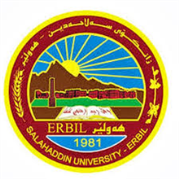 كۆلێژی: بةريوبةردن و ئابووريبه‌شی:ئامار و زانياريةكانژمێریاری                                                  فۆرمی سه‌روانه‌ی زێده‌كی مامۆستایان                                      مانگی: نیسانڕۆژ/ كاتژمێر8:30-9:309:30-10:3010:30-11:3011:30-12:3012:30-1:301:30-2:302:30-3:303:30-4:304:30-5:30شەممەیەك شەممەProbability Models 4 stageProbability Models 4 stageProbability Models 4 stageProbability Models 4 stageProbability Models 4 stageProbability Models 4 stageProbability Models 4 stageدوو شەممەسێ شەممەچوار شەممەپێنج شەممەڕۆژڕۆژڕێكه‌وتتیۆری تیۆری پراكتیكیژمارەی سەروانەڕۆژڕێكه‌وتتیۆری پراكتیكیژمارەی سەروانەشەممەشەممە1/ 4شەممە8/ 4یەك شەمەیەك شەمە2/ 4666یەك شەمە9/ 466دوو شەمەدوو شەمە3/ 4دوو شەمە10/ 4سێ شەمەسێ شەمە4/ 4سێ شەمە11/ 4چوار شەمەچوار شەمە5/ 4چوار شەمە12/ 4پێنج شەمەپێنج شەمە6/ 4پێنج شەمە13/ 4 سه‌رپه‌رشتی پرۆژه‌ی ده‌رچونسه‌رپه‌رشتی پرۆژه‌ی ده‌رچونسه‌رپه‌رشتی پرۆژه‌ی ده‌رچون333سه‌رپه‌رشتی پرۆژه‌ی ده‌رچونسه‌رپه‌رشتی پرۆژه‌ی ده‌رچون3كۆى كاتژمێره‌كانكۆى كاتژمێره‌كانكۆى كاتژمێره‌كان99كۆى كاتژمێره‌كانكۆى كاتژمێره‌كان99ڕۆژڕۆژڕێكه‌وتتیۆری تیۆری پراكتیكیژمارەی سەروانەڕۆژڕێكه‌وتتیۆری پراكتیكیژمارەی سەروانەشەممەشەممە15/ 4شەممە22/ 4یەك شەمەیەك شەمە16/ 4666یەك شەمە23/ 466دوو شەمەدوو شەمە17/ 4دوو شەمە24/ 4سێ شەمەسێ شەمە18/ 4سێ شەمە25/ 4چوار شەمەچوار شەمە19/ 4چوار شەمە26/ 4پێنج شەمەپێنج شەمە20/ 4پێنج شەمە27/ 4سه‌رپه‌رشتی پرۆژه‌ی ده‌رچونسه‌رپه‌رشتی پرۆژه‌ی ده‌رچونسه‌رپه‌رشتی پرۆژه‌ی ده‌رچون3333كۆى كاتژمێره‌كانكۆى كاتژمێره‌كانكۆى كاتژمێره‌كان99كۆى كاتژمێره‌كانكۆى كاتژمێره‌كان99ڕۆژڕێكه‌وتتیۆری پراكتیكیژمارەی سەروانەناوی مامۆستا: د.سامان حسين محمودنازناوی زانستی: ثروفيسوري ياريدةدةربەشوانەى ياسايى: 5بەشوانەی هەمواركراو:ته‌مه‌ن:50كۆی سەروانە: هۆكاری دابه‌زینی نیساب:ناوی مامۆستا: د.سامان حسين محمودنازناوی زانستی: ثروفيسوري ياريدةدةربەشوانەى ياسايى: 5بەشوانەی هەمواركراو:ته‌مه‌ن:50كۆی سەروانە: هۆكاری دابه‌زینی نیساب:ناوی مامۆستا: د.سامان حسين محمودنازناوی زانستی: ثروفيسوري ياريدةدةربەشوانەى ياسايى: 5بەشوانەی هەمواركراو:ته‌مه‌ن:50كۆی سەروانە: هۆكاری دابه‌زینی نیساب:ناوی مامۆستا: د.سامان حسين محمودنازناوی زانستی: ثروفيسوري ياريدةدةربەشوانەى ياسايى: 5بەشوانەی هەمواركراو:ته‌مه‌ن:50كۆی سەروانە: هۆكاری دابه‌زینی نیساب:ناوی مامۆستا: د.سامان حسين محمودنازناوی زانستی: ثروفيسوري ياريدةدةربەشوانەى ياسايى: 5بەشوانەی هەمواركراو:ته‌مه‌ن:50كۆی سەروانە: هۆكاری دابه‌زینی نیساب:ناوی مامۆستا: د.سامان حسين محمودنازناوی زانستی: ثروفيسوري ياريدةدةربەشوانەى ياسايى: 5بەشوانەی هەمواركراو:ته‌مه‌ن:50كۆی سەروانە: هۆكاری دابه‌زینی نیساب:ناوی مامۆستا: د.سامان حسين محمودنازناوی زانستی: ثروفيسوري ياريدةدةربەشوانەى ياسايى: 5بەشوانەی هەمواركراو:ته‌مه‌ن:50كۆی سەروانە: هۆكاری دابه‌زینی نیساب:شەممە29/ 4ناوی مامۆستا: د.سامان حسين محمودنازناوی زانستی: ثروفيسوري ياريدةدةربەشوانەى ياسايى: 5بەشوانەی هەمواركراو:ته‌مه‌ن:50كۆی سەروانە: هۆكاری دابه‌زینی نیساب:ناوی مامۆستا: د.سامان حسين محمودنازناوی زانستی: ثروفيسوري ياريدةدةربەشوانەى ياسايى: 5بەشوانەی هەمواركراو:ته‌مه‌ن:50كۆی سەروانە: هۆكاری دابه‌زینی نیساب:ناوی مامۆستا: د.سامان حسين محمودنازناوی زانستی: ثروفيسوري ياريدةدةربەشوانەى ياسايى: 5بەشوانەی هەمواركراو:ته‌مه‌ن:50كۆی سەروانە: هۆكاری دابه‌زینی نیساب:ناوی مامۆستا: د.سامان حسين محمودنازناوی زانستی: ثروفيسوري ياريدةدةربەشوانەى ياسايى: 5بەشوانەی هەمواركراو:ته‌مه‌ن:50كۆی سەروانە: هۆكاری دابه‌زینی نیساب:ناوی مامۆستا: د.سامان حسين محمودنازناوی زانستی: ثروفيسوري ياريدةدةربەشوانەى ياسايى: 5بەشوانەی هەمواركراو:ته‌مه‌ن:50كۆی سەروانە: هۆكاری دابه‌زینی نیساب:ناوی مامۆستا: د.سامان حسين محمودنازناوی زانستی: ثروفيسوري ياريدةدةربەشوانەى ياسايى: 5بەشوانەی هەمواركراو:ته‌مه‌ن:50كۆی سەروانە: هۆكاری دابه‌زینی نیساب:ناوی مامۆستا: د.سامان حسين محمودنازناوی زانستی: ثروفيسوري ياريدةدةربەشوانەى ياسايى: 5بەشوانەی هەمواركراو:ته‌مه‌ن:50كۆی سەروانە: هۆكاری دابه‌زینی نیساب:یەك شەمە30/ 466ناوی مامۆستا: د.سامان حسين محمودنازناوی زانستی: ثروفيسوري ياريدةدةربەشوانەى ياسايى: 5بەشوانەی هەمواركراو:ته‌مه‌ن:50كۆی سەروانە: هۆكاری دابه‌زینی نیساب:ناوی مامۆستا: د.سامان حسين محمودنازناوی زانستی: ثروفيسوري ياريدةدةربەشوانەى ياسايى: 5بەشوانەی هەمواركراو:ته‌مه‌ن:50كۆی سەروانە: هۆكاری دابه‌زینی نیساب:ناوی مامۆستا: د.سامان حسين محمودنازناوی زانستی: ثروفيسوري ياريدةدةربەشوانەى ياسايى: 5بەشوانەی هەمواركراو:ته‌مه‌ن:50كۆی سەروانە: هۆكاری دابه‌زینی نیساب:ناوی مامۆستا: د.سامان حسين محمودنازناوی زانستی: ثروفيسوري ياريدةدةربەشوانەى ياسايى: 5بەشوانەی هەمواركراو:ته‌مه‌ن:50كۆی سەروانە: هۆكاری دابه‌زینی نیساب:ناوی مامۆستا: د.سامان حسين محمودنازناوی زانستی: ثروفيسوري ياريدةدةربەشوانەى ياسايى: 5بەشوانەی هەمواركراو:ته‌مه‌ن:50كۆی سەروانە: هۆكاری دابه‌زینی نیساب:ناوی مامۆستا: د.سامان حسين محمودنازناوی زانستی: ثروفيسوري ياريدةدةربەشوانەى ياسايى: 5بەشوانەی هەمواركراو:ته‌مه‌ن:50كۆی سەروانە: هۆكاری دابه‌زینی نیساب:ناوی مامۆستا: د.سامان حسين محمودنازناوی زانستی: ثروفيسوري ياريدةدةربەشوانەى ياسايى: 5بەشوانەی هەمواركراو:ته‌مه‌ن:50كۆی سەروانە: هۆكاری دابه‌زینی نیساب:دوو شەمەناوی مامۆستا: د.سامان حسين محمودنازناوی زانستی: ثروفيسوري ياريدةدةربەشوانەى ياسايى: 5بەشوانەی هەمواركراو:ته‌مه‌ن:50كۆی سەروانە: هۆكاری دابه‌زینی نیساب:ناوی مامۆستا: د.سامان حسين محمودنازناوی زانستی: ثروفيسوري ياريدةدةربەشوانەى ياسايى: 5بەشوانەی هەمواركراو:ته‌مه‌ن:50كۆی سەروانە: هۆكاری دابه‌زینی نیساب:ناوی مامۆستا: د.سامان حسين محمودنازناوی زانستی: ثروفيسوري ياريدةدةربەشوانەى ياسايى: 5بەشوانەی هەمواركراو:ته‌مه‌ن:50كۆی سەروانە: هۆكاری دابه‌زینی نیساب:ناوی مامۆستا: د.سامان حسين محمودنازناوی زانستی: ثروفيسوري ياريدةدةربەشوانەى ياسايى: 5بەشوانەی هەمواركراو:ته‌مه‌ن:50كۆی سەروانە: هۆكاری دابه‌زینی نیساب:ناوی مامۆستا: د.سامان حسين محمودنازناوی زانستی: ثروفيسوري ياريدةدةربەشوانەى ياسايى: 5بەشوانەی هەمواركراو:ته‌مه‌ن:50كۆی سەروانە: هۆكاری دابه‌زینی نیساب:ناوی مامۆستا: د.سامان حسين محمودنازناوی زانستی: ثروفيسوري ياريدةدةربەشوانەى ياسايى: 5بەشوانەی هەمواركراو:ته‌مه‌ن:50كۆی سەروانە: هۆكاری دابه‌زینی نیساب:ناوی مامۆستا: د.سامان حسين محمودنازناوی زانستی: ثروفيسوري ياريدةدةربەشوانەى ياسايى: 5بەشوانەی هەمواركراو:ته‌مه‌ن:50كۆی سەروانە: هۆكاری دابه‌زینی نیساب:سێ شەمەناوی مامۆستا: د.سامان حسين محمودنازناوی زانستی: ثروفيسوري ياريدةدةربەشوانەى ياسايى: 5بەشوانەی هەمواركراو:ته‌مه‌ن:50كۆی سەروانە: هۆكاری دابه‌زینی نیساب:ناوی مامۆستا: د.سامان حسين محمودنازناوی زانستی: ثروفيسوري ياريدةدةربەشوانەى ياسايى: 5بەشوانەی هەمواركراو:ته‌مه‌ن:50كۆی سەروانە: هۆكاری دابه‌زینی نیساب:ناوی مامۆستا: د.سامان حسين محمودنازناوی زانستی: ثروفيسوري ياريدةدةربەشوانەى ياسايى: 5بەشوانەی هەمواركراو:ته‌مه‌ن:50كۆی سەروانە: هۆكاری دابه‌زینی نیساب:ناوی مامۆستا: د.سامان حسين محمودنازناوی زانستی: ثروفيسوري ياريدةدةربەشوانەى ياسايى: 5بەشوانەی هەمواركراو:ته‌مه‌ن:50كۆی سەروانە: هۆكاری دابه‌زینی نیساب:ناوی مامۆستا: د.سامان حسين محمودنازناوی زانستی: ثروفيسوري ياريدةدةربەشوانەى ياسايى: 5بەشوانەی هەمواركراو:ته‌مه‌ن:50كۆی سەروانە: هۆكاری دابه‌زینی نیساب:ناوی مامۆستا: د.سامان حسين محمودنازناوی زانستی: ثروفيسوري ياريدةدةربەشوانەى ياسايى: 5بەشوانەی هەمواركراو:ته‌مه‌ن:50كۆی سەروانە: هۆكاری دابه‌زینی نیساب:ناوی مامۆستا: د.سامان حسين محمودنازناوی زانستی: ثروفيسوري ياريدةدةربەشوانەى ياسايى: 5بەشوانەی هەمواركراو:ته‌مه‌ن:50كۆی سەروانە: هۆكاری دابه‌زینی نیساب:چوار شەمەناوی مامۆستا: د.سامان حسين محمودنازناوی زانستی: ثروفيسوري ياريدةدةربەشوانەى ياسايى: 5بەشوانەی هەمواركراو:ته‌مه‌ن:50كۆی سەروانە: هۆكاری دابه‌زینی نیساب:ناوی مامۆستا: د.سامان حسين محمودنازناوی زانستی: ثروفيسوري ياريدةدةربەشوانەى ياسايى: 5بەشوانەی هەمواركراو:ته‌مه‌ن:50كۆی سەروانە: هۆكاری دابه‌زینی نیساب:ناوی مامۆستا: د.سامان حسين محمودنازناوی زانستی: ثروفيسوري ياريدةدةربەشوانەى ياسايى: 5بەشوانەی هەمواركراو:ته‌مه‌ن:50كۆی سەروانە: هۆكاری دابه‌زینی نیساب:ناوی مامۆستا: د.سامان حسين محمودنازناوی زانستی: ثروفيسوري ياريدةدةربەشوانەى ياسايى: 5بەشوانەی هەمواركراو:ته‌مه‌ن:50كۆی سەروانە: هۆكاری دابه‌زینی نیساب:ناوی مامۆستا: د.سامان حسين محمودنازناوی زانستی: ثروفيسوري ياريدةدةربەشوانەى ياسايى: 5بەشوانەی هەمواركراو:ته‌مه‌ن:50كۆی سەروانە: هۆكاری دابه‌زینی نیساب:ناوی مامۆستا: د.سامان حسين محمودنازناوی زانستی: ثروفيسوري ياريدةدةربەشوانەى ياسايى: 5بەشوانەی هەمواركراو:ته‌مه‌ن:50كۆی سەروانە: هۆكاری دابه‌زینی نیساب:ناوی مامۆستا: د.سامان حسين محمودنازناوی زانستی: ثروفيسوري ياريدةدةربەشوانەى ياسايى: 5بەشوانەی هەمواركراو:ته‌مه‌ن:50كۆی سەروانە: هۆكاری دابه‌زینی نیساب:پێنج شەمەناوی مامۆستا: د.سامان حسين محمودنازناوی زانستی: ثروفيسوري ياريدةدةربەشوانەى ياسايى: 5بەشوانەی هەمواركراو:ته‌مه‌ن:50كۆی سەروانە: هۆكاری دابه‌زینی نیساب:ناوی مامۆستا: د.سامان حسين محمودنازناوی زانستی: ثروفيسوري ياريدةدةربەشوانەى ياسايى: 5بەشوانەی هەمواركراو:ته‌مه‌ن:50كۆی سەروانە: هۆكاری دابه‌زینی نیساب:ناوی مامۆستا: د.سامان حسين محمودنازناوی زانستی: ثروفيسوري ياريدةدةربەشوانەى ياسايى: 5بەشوانەی هەمواركراو:ته‌مه‌ن:50كۆی سەروانە: هۆكاری دابه‌زینی نیساب:ناوی مامۆستا: د.سامان حسين محمودنازناوی زانستی: ثروفيسوري ياريدةدةربەشوانەى ياسايى: 5بەشوانەی هەمواركراو:ته‌مه‌ن:50كۆی سەروانە: هۆكاری دابه‌زینی نیساب:ناوی مامۆستا: د.سامان حسين محمودنازناوی زانستی: ثروفيسوري ياريدةدةربەشوانەى ياسايى: 5بەشوانەی هەمواركراو:ته‌مه‌ن:50كۆی سەروانە: هۆكاری دابه‌زینی نیساب:ناوی مامۆستا: د.سامان حسين محمودنازناوی زانستی: ثروفيسوري ياريدةدةربەشوانەى ياسايى: 5بەشوانەی هەمواركراو:ته‌مه‌ن:50كۆی سەروانە: هۆكاری دابه‌زینی نیساب:ناوی مامۆستا: د.سامان حسين محمودنازناوی زانستی: ثروفيسوري ياريدةدةربەشوانەى ياسايى: 5بەشوانەی هەمواركراو:ته‌مه‌ن:50كۆی سەروانە: هۆكاری دابه‌زینی نیساب:سه‌رپه‌رشتی پرۆژه‌ی ده‌رچونسه‌رپه‌رشتی پرۆژه‌ی ده‌رچونناوی مامۆستا: د.سامان حسين محمودنازناوی زانستی: ثروفيسوري ياريدةدةربەشوانەى ياسايى: 5بەشوانەی هەمواركراو:ته‌مه‌ن:50كۆی سەروانە: هۆكاری دابه‌زینی نیساب:ناوی مامۆستا: د.سامان حسين محمودنازناوی زانستی: ثروفيسوري ياريدةدةربەشوانەى ياسايى: 5بەشوانەی هەمواركراو:ته‌مه‌ن:50كۆی سەروانە: هۆكاری دابه‌زینی نیساب:ناوی مامۆستا: د.سامان حسين محمودنازناوی زانستی: ثروفيسوري ياريدةدةربەشوانەى ياسايى: 5بەشوانەی هەمواركراو:ته‌مه‌ن:50كۆی سەروانە: هۆكاری دابه‌زینی نیساب:ناوی مامۆستا: د.سامان حسين محمودنازناوی زانستی: ثروفيسوري ياريدةدةربەشوانەى ياسايى: 5بەشوانەی هەمواركراو:ته‌مه‌ن:50كۆی سەروانە: هۆكاری دابه‌زینی نیساب:ناوی مامۆستا: د.سامان حسين محمودنازناوی زانستی: ثروفيسوري ياريدةدةربەشوانەى ياسايى: 5بەشوانەی هەمواركراو:ته‌مه‌ن:50كۆی سەروانە: هۆكاری دابه‌زینی نیساب:ناوی مامۆستا: د.سامان حسين محمودنازناوی زانستی: ثروفيسوري ياريدةدةربەشوانەى ياسايى: 5بەشوانەی هەمواركراو:ته‌مه‌ن:50كۆی سەروانە: هۆكاری دابه‌زینی نیساب:ناوی مامۆستا: د.سامان حسين محمودنازناوی زانستی: ثروفيسوري ياريدةدةربەشوانەى ياسايى: 5بەشوانەی هەمواركراو:ته‌مه‌ن:50كۆی سەروانە: هۆكاری دابه‌زینی نیساب:كۆى كاتژمێره‌كانكۆى كاتژمێره‌كانكاتژمێر	XXX    دینار    دینارواژۆی مامۆستاد.سامان حسين محمودسەرۆكی بەشڕاگری كۆلیژ